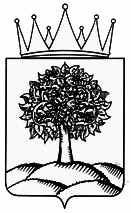 Управление финансов Липецкой областиПРИКАЗг ЛипецкО внесении изменений в приказ управленияфинансов Липецкой области от 15 декабря 2020 года № 411 «Об утверждении плана контрольных мероприятийуправления финансов Липецкой области по осуществлениювнутреннего государственного финансового контроляв сфере бюджетных отношений на 2021 год»  На основании п. 18 федерального стандарта внутреннего государственного (муниципального) финансового контроля «Планирование проверок, ревизий                         и обследований», утвержденного постановлением Правительства Российской Федерации от 27 февраля 2020 года № 208, в связи с возникшей необходимостью изменения проверяемого периода                                              ПРИКАЗЫВАЮ: 1.  Внести в приказ управления финансов Липецкой области от 15 декабря 2020 года № 411 «Об утверждении плана контрольных мероприятий управления финансов Липецкой области по осуществлению внутреннего государственного финансового контроля в сфере бюджетных отношений на 2021 год» следующие изменения: в приложении к приказу управления финансов Липецкой области                              от 15 декабря 2020 года № 411 в таблице «План контрольных мероприятий управления финансов Липецкой области по осуществлению внутреннего государственного финансового контроля в сфере бюджетных отношений                            на 2021 год»: в графе 5 «Проверяемый период»:в строке 2 слова «09.04.2019 - 21.12.2020» заменить словами «09.04.2019 - 31.12.2020».2.  Отделу контроля в сфере бюджетных правоотношений (Басинских Л.И.) обеспечить публикацию настоящего приказа в сети Интернет на официальном сайте администрации Липецкой области и интернет-портале бюджетной системы Липецкой области.Заместитель главы администрацииЛипецкой области - начальник управления финансов области                                                           В.М. Щеглеватых«29» декабря 2020 года                                                          № 462